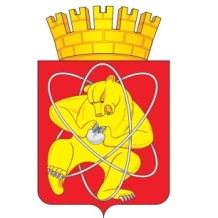 Городской округ«Закрытое административно – территориальное образование  Железногорск Красноярского края»АДМИНИСТРАЦИЯ ЗАТО г. ЖЕЛЕЗНОГОРСКПОСТАНОВЛЕНИЕ27.07.2020                                                                                                	                    № 1301г. ЖелезногорскО внесении изменений в постановление Администрации ЗАТО г. Железногорск от 27.02.2017 № 372 «Об утверждении порядка формирования и состава общественной комиссии по развитию городской среды»В соответствии с Федеральным законом Российской Федерации от 06.10.2003 № 131-ФЗ «Об общих принципах организации местного самоуправления в Российской Федерации», постановлением Правительства РФ от 30.12.2017 № 1710 «Об утверждении государственной программы Российской Федерации "Обеспечение доступным и комфортным жильем и коммунальными услугами граждан Российской Федерации"», постановлением Правительства Красноярского края от 29.08.2017 № 512-п «Об утверждении государственной программы Красноярского края "Содействие органам местного самоуправления в формировании современной городской среды"», в целях выработки эффективных решений, учитывающих мнения общественности, по вопросам повышения уровня благоустройства общественных территорий ЗАТО Железногорск,ПОСТАНОВЛЯЮ:1. Внести в постановление Администрации ЗАТО г. Железногорск от 27.02.2017 № 372 «Об утверждении порядка формирования и состава общественной комиссии по развитию городской среды» следующие изменения:1.1. Пункт 9 приложения № 1 «Порядок формирования общественной комиссии по развитию городской среды» дополнить подпунктом следующего содержания: «15) формирует и утверждает с учетом обсуждения с представителями заинтересованных лиц дизайн-проекты благоустройства каждой дворовой территории, включенной в муниципальную программу, а также дизайн-проект благоустройства общественной территории, в которые включается текстовое и визуальное описание предлагаемого проекта, в том числе его концепция и перечень (в том числе визуализированный) элементов благоустройства.».1.2. Приложение № 2 «Состав общественной комиссии по развитию городской среды» изложить в новой редакции (приложение).2. Управлению внутреннего контроля Администрации ЗАТО                      г. Железногорск (Е.Н. Панченко) довести настоящее постановление до сведения населения через газету «Город и горожане».3. Отделу общественных связей Администрации ЗАТО г. Железногорск (И.С. Пикалова) разместить настоящее постановление на официальном сайте городского округа «Закрытое административно-территориальное образование Железногорск Красноярского края» в информационно-телекоммуникационной сети «Интернет».4. Контроль над исполнением настоящего постановления возложить на первого заместителя Главы ЗАТО г. Железногорск по жилищно-коммунальному хозяйству А.А. Сергейкина.5. Настоящее постановление вступает в силу после его официального опубликования.Глава ЗАТО г. Железногорск                                                              И.Г. КуксинПриложение к постановлению Администрации ЗАТО г. Железногорскот 27.07.2020 № 1301Приложение № 2к постановлению Администрации ЗАТО г. Железногорскот 27.02.2017 № 372СОСТАВобщественной комиссии по развитию городской средыСергейкин А.А.—первый заместитель Главы ЗАТО г. Железногорск по жилищно-коммунальному хозяйству, председатель комиссии,Карташов Е.А.—заместитель Главы ЗАТО г. Железногорск по социальным вопросам, заместитель председателя комиссии,Коновалов А.И.—председатель Совета депутатов ЗАТО г. Железногорск, заместитель председателя комиссии (по согласованию),Акульшина А.А.—главный специалист отдела коммуникаций Управления городского хозяйства Администрации ЗАТО г. Железногорск, секретарь комиссии.Члены комиссии:Антонов Э.Ю.—представитель общественности, директор спортивной школы «Юность»,Балашов Е.А.—представитель общественности, депутат Совета депутатов ЗАТО г. Железногорск,Бурдин М.В.—директор ООО СМРП ГХК, независимый эксперт,Двирный Г.В.—представитель общественности, политической партии «Единая Россия»,Емельянов В.А.—представитель Всероссийского общества глухих,Карюк Н.А.—главный специалист Управления градостроительства Администрации ЗАТО г. Железногорск,Мамонтова В.А.—представитель общественности, политической партии «Коммунистическая партия Российской Федерации»,Молодых А.И.—представитель Всероссийского общества слепых,Падалкина Л.Н.—представитель общественности,Поливин А.С.—заместитель руководителя МКУ «Управление культуры»,Семиков А.Г.—младший лейтенант полиции, государственный инспектор дорожного надзора ОГИБДД МУ МВД России  по ЗАТО г. Железногорск,Шаранов С.Г.—представитель общественности, представитель регионального отделения Общероссийского общественного движения «НАРОДНЫЙ ФРОНТ «ЗА РОССИЮ»,Шевченко А.В.—руководитель МКУ «Управление по делам гражданской обороны, чрезвычайным ситуациям и режима ЗАТО Железногорск».